GEGEVENS: (drukletters): 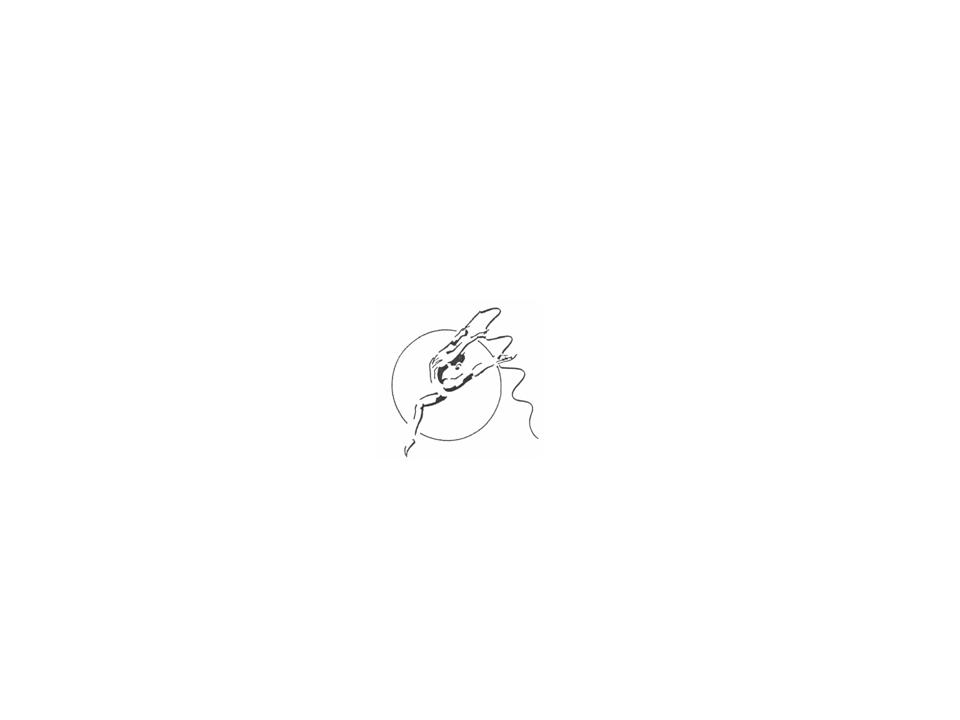 Naam: 								Voornaam: Geboortedatum: 							Rijksregisternummer:Nationaliteit: Adres: GSM: E-mail: Naam mama: 							GSM: 	Naam papa: 							GSM: Turnervaring: LESSENROOSTER RECREATIEVE AFDELING (aanduiden)GROEP 3 – INSTAP – 8-9 jaar								INSTAP A		4x 	Ma, Woe, Vr, Za (zie lessenrooster)		450,00 EUR	(sep: 300 + jan: 150)	INSTAP B		3x	Ma, Woe, Za (zie lessenrooster)			550,00 EUR	(sep: 300 + jan: 250)GROEP 2 – GEVORDERD – vanaf 10 jaar							NIVEAU C		3x	Woe, Vr, Za					550,00 EUR	(sep: 300 + jan: 250)	NIVEAU B		4x	Di, Woe, Vr, Za					650,00 EUR	(sep: 400 + jan: 250)	NIVEAU B+	5-6x	Ma – Za						750,00 EUR	(sep: 400 + jan: 350)GROEP 1 – TOPSPORT – vanaf 10 jaar 	NIVEAU A		5-6x	Ma – Za 						750,00 EUR	(sep: 500 + jan: 250)LIDGELDRekeningnummer: 	BE69 6305 1018 3178Vermelding: 		Naam + Voornaam gymnast / Groep / Lidgeld 2019-2020Betaling: 		Vóór 1/10/2019SOCIALE MEDIAGaat u akkoord dat we foto’s publiceren op onze website en facebook-pagina? 		JA		NEENGDPRDe persoonsgegevens worden enkel gebruikt voor de inschrijving van onze leden bij de GymFed (verzekering en inschrijving wedstrijden) en om een goede werking mogelijk te maken van de vereniging. Het bestuur zal deze gegevens onder geen enkel beding aan derden doorgeven.VOORDELEN: Ø  Bekijk ook de sportkorting via uw mutualiteit (u kunt een deel van het lidgeld terugkrijgen).Ø  Voor ieder nieuw turnend ingeschreven lid dat je aanbrengt krijg je 5€ korting op je volgende betaling (voorwaarden zie website)